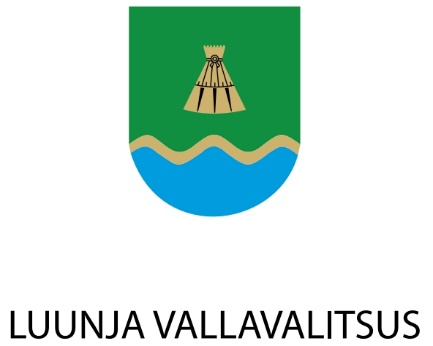 LUUNJA VALLAVOLIKOGUMÄÄRUSLuunja									           27. juuni 2019 nr xxLuunja vallavolikogu 10.10.2013.a. määruse nr 58 muutmineMäärus kehtestatakse kohaliku omavalitsuse korralduse seaduse § 22 lg 1 p 24, Luunja valla põhimääruse § 9 lg 1 p 24 ning Sihtasutus Luunja Jõesadam põhikirja § 7 lg 1 alusel.§ 1. Luunja vallavolikogu 27.02.2014.a määruse nr 15 lisa muutmine(1) Muuta Luunja vallavolikogu 27.02.2014.a määruse nr 15 lisa „Sihtasutus Luunja Jõesadam põhikiri“.(2) Avaldada käesoleva paragrahvi lõikes 1 nimetatud sihtasutuse põhikiri uues redaktsioonis.§ 2. Rakendussätted(1) Tunnistada kehtetuks Luunja vallavolikogu 27.02.2014.a määruse nr 15 lisa „Sihtasutus Luunja Jõesadam põhikiri“.(2) Määrus jõustub kolmandal päeval pärast Riigi Teatajas avaldamist./allkirjastatud digitaalselt/ Radž Saukvallavolikogu esimees